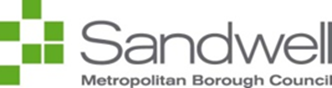 Good To KnowWorking with Families NewsGood To KnowWorking with Families NewsNews:For more info:HM Government has launched Hands. Face. Space, a new campaign that urges the public to continue to wash their hands, cover their face and make space to control infection rates and avoid a second peak. Hand Space Face Up-to-date local information on COVID-19 restrictions can be found on Council’s website Sandwell Latest Changes Antenatal is being offered as both a three-week virtual course and as a distant-learning programme.  If you know anyone who lives in Sandwell and is expecting a baby encourage them to book a place.https://bookwhen.com/changes The National Autistic Society have produced so really useful guidance to help ease children back into the routine of schoolLunch and Break TimeSocial StoriesPersonal HygieneThis Parent Info article offers suggestions for how parents can help their children take advantage of the internet's many opportunities10 Positive Ways New dates for CEOP Ambassador Training have been announced.  CEOP Ambassador TrainingPrevent reminder: report online material promoting terrorism or extremism: The online tool is for reporting illegal or harmful information, pictures or videos found on the internethttps://www.gov.uk/report-terrorism Developed by Google and Parent Zone and created by Aardman, The Legends Family Adventure is a three-part animated series about online safety that follows a family of Internauts on an exciting adventure through Interland. By taking part in the challenge, your families can test their online safety knowledge, prove how legendary they are and maybe even win some prizes for the school!Register your school now Internet Legends Parents and carers will be able to enter in the near future. New research by the British Board of Film Classification (BBFC) has revealed that more than half (51%) of children aged 6 - 15 choose what to watch all or almost all of the time, without help from their parents. Content Decisions Going back to school can mean new and exciting ways of going online. NetAware have got tips on how to help children stay safe now that school has started again.Net Aware - Back to School The Family Information Service hub has a new look. You can now find the SEND Local Offer, Just Youth, Discover Sandwell and the Care Leaver Local Offer on the FIS Hub.FIS HubAnti-Bullying Week is taking place from Monday 16th to Friday 20th November this year. The Anti-Bullying Alliance have launched official School Packs to help bring it to life. There are packs for primary and for secondary schools. Anti-Bullying Week Resources Sandwell’s very own MoneySaving Expert, Janet from CAB latest newsletter focuses on household bills The Digital Innovators Skills Programme for the West Midlands is a free 13-week programme to help improve employability and digital skills.Digital Innovators web pageWork Coaches are customer-focused, dedicated individuals and able to deliver an exceptional service with empathy and compassion to people who need their support. Vacancies in Birmingham and Solihull are live now; with Black Country District vacancies going live Wednesday 23 September. https://dwpjobs-workcoach-microsite.co.uk/role There are vacancies in the Voluntary and Community sector advertised on SCVO’s website.  https://www.scvo.info/category/vacancies/ If you would like to promote services or information in this newsletter or share a good news story, please contact the team.Parent Support Teamparent_support@sandwell.gov.uk